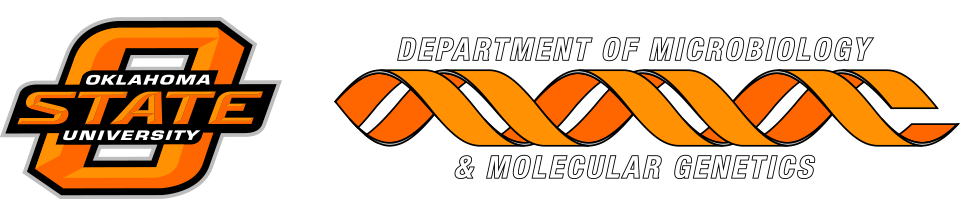 MICROBIOLOGY & MOLECULAR GENETICSDepartmental Journal ClubMICR 6120MondayMarch 26, 201811:30am-12:20pmRM 215 LSEPresented byDeepali Luthra
PhD Student, Lutter LabThe microbiota metabolite indole inhibits Salmonella virulence: Involvement of the PhoPQ two-component system Nandita Kohli , Zeni Crisp, Rebekah Riordan, Michael Li , Robert C. Alaniz, Arul Jayaraman